MĚSTSKÁ ČÁST PRAHA 19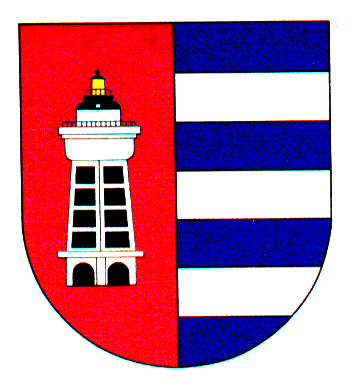 Úřad městské části Praha 19Odbor majetku, investic, bytového a nebytového hospodářstvíSemilská 43/1, Praha 9 – Kbely, 197 00Tel.: 284 08 08 70, 734 148 653e-mail: krejci.veronika@kbely.mepnet.czID:  ji9buvpVyřizuje: Mgr. Veronika Krejčí, LL.M.Ze dne:	19.02.2024					             												                V Praze dne 19.02.2024Lukáš VebrSovenická 811/12Praha 9 – Kbely197 00IČ 69530009Věc: Objednávka č. 28/611/2024/OMIBNH Dobrý den,na základě Vaší cenové nabídky u Vás objednáváme opravu podlah a výměnu dveří v bytě č. 8, Toužimská 687 za cenu 50 340 Kč bez DPH tj. 56 380,80  Kč vč. DPH (režim přenesené daňové povinnosti). Termín realizace do 31.3.2024.S pozdravem,Monika Havelkovávedoucí Odboru majetku, investic, bytového a nebytového hospodářství